                                                                                                                 IQAC/2018/08-B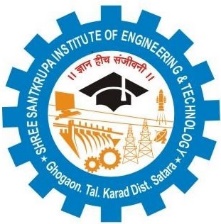                                             Shree Santkrupa Shikshan Sanstha’s               Shree Santkrupa Institute of Engineering and Technology                                          Ghogaon (Shivajinagar), Tal-karad, Dist-SataraRef. No.-                                                                                                                          Date-__/__/20__ Interdepartmental Resource/s Sharing requirement replyTo, The HOD ________Dept.,SIET Ghogaon.Sub- Reply for Requirement of resource/s sharing of your department for A.Y. 20___-___   (SEM-___) Dear Sir/Madam,With reference to above subject, following resource/s can be shared from our department.Kindly note the same. Thanking You                                                                                                                                  Yours Truly, ________________________ HOD (_________Department)Sr.No.Name of Resource/s(Lab/class rooms/Tutorial rooms/Seminar Hall or any other)Date and Total Load in Hours1 2